МЕЖДУНАРОДНАЯ АССОЦИАЦИЯ ЛАНДШАФТНОЙ ЭКОЛОГИИ РОССИЙСКОЕ ОТДЕЛЕНИЕ МЕЖДУНАРОДНОЙ АССОЦИАЦИИ  ЛАНДШАФТНОЙ ЭКОЛОГИИФГАОУ ВО «КРЫМСКИЙ ФЕДЕРАЛЬНЫЙ УНИВЕРСИТЕТ ИМЕНИ В.И. ВЕРНАДСКОГО», ТАВРИЧЕСКАЯ АКАДЕМИЯКАФЕДРА ФИЗИЧЕСКОЙ ГЕОГРАФИИ, ОКЕАНОЛОГИИ И ЛАНДШАФТОВЕДЕНИЯКРЫМСКИЙ МЕЖДУНАРОДНЫЙ ЛАНДШАФТНЫЙ ЦЕНТР ФГАОУ ВО «КФУ ИМ. В.И.ВЕРНАДСКОГО»КРЫМСКОЕ ОТДЕЛЕНИЕ РУССКОГО ГЕОГРАФИЧЕСКОГО ОБЩЕСТВАКРЫМСКОЕ ОТДЕЛЕНИЕ ОБЩЕСТВА ПОЧВОВЕДОВ ИМ. В.В. ДОКУЧАЕВАФГБУН «КАРАДАГСКАЯ НАУЧНАЯ СТАНЦИЯ ИМ. Т.И. ВЯЗЕМСКОГО – ПРИРОДНЫЙ ЗАПОВЕДНИК РАН»МЕЖДУНАРОДНАЯ НАУЧНО-ПРАКТИЧЕСКАЯ КОНФЕРЕНЦИЯ ТРЕТЬИ ЛАНДШАФТНО-ЭКОЛОГИЧЕСКИЕ ЧТЕНИЯ, ПОСВЯЩЕННЫЕ 100-ЛЕТИЮ СО ДНЯ РОЖДЕНИЯ Г.Е. ГРИШАНКОВА «ЛАНДШАФТНАЯ ГЕОГРАФИЯ В XXI ВЕКЕ»11 – 14 сентября 2018 годаВторое информационное письмо.Симферополь, ФГАОУ ВО «Крымский федеральный университет имени В.И. Вернадского», Таврическая академия,  кафедра физической географии, океанологии и ландшафтоведенияОРГАНИЗАЦИОННЫЙ КОМИТЕТ КОНФЕРЕНЦИИПРОГРАММНЫЙ КОМИТЕТ КОНФЕРЕНЦИИОСНОВНЫЕ НАПРАВЛЕНИЯТеория и методология ландшафтоведения и ландшафтной экологии. Пространственно-временная организация ландшафтов, тенденции ее изменений.Современные ландшафты регионов. Ландшафтно-экологическое состояние регионов.Геохимия и геофизика ландшафта. Картографирование и моделирование ландшафтов.Устойчивое развитие регионов.Современные методы ландшафтных и ландшафтно-экологических исследований.Проблемы и перспективы развития образования в области физической географии и ландшафтоведения.Перспективы ландшафтной политики и управления ландшафтами. Международные ландшафтные центры. ТРЕБОВАНИЯ К ОФОРМЛЕНИЮ МАТЕРИАЛОВ Материалы присылаются в подготовленном для печати виде на русском или английском языке. Общий объем текста, включая рисунки и ссылки на литературу, до 6 страниц формата А4 (не более 10 тыс. знаков без пробелов). Все поля размером 2,5 см. Шрифт Times New Roman, размер 14 пт через 1,0 интервала. Абзацный отступ 1,25 см.По центру первой строки указывается автор (И.О. Фамилия), второй – полное наименование места работы, третьей – город и страна, четвертой – электронный адрес автора (авторов), пятой – название доклада заглавными буквами жирным шрифтом. Пустая строка. Идентичная информация об авторах, организации и докладе на английском языке. Абстракт на английском языке (не менее 200 слов) набирается курсивом. Пустая строка. Далее набирается текст тезисов. После тезисов через одну пустую строку набирается – жирным шрифтом «Литература» и размещается через одну строку в алфавитном порядке, русскоязычные источники в начале списка. Рисунки подписываются снизу и выравниваются по центру. До рисунка и после подписи к рисунку пропускается строка. Подписи таблиц располагаются вверху с абзацного отступа. До слова «Таблица», после заголовка таблицы и после таблицы пропускается строка.Ссылки на использованную литературу внутри текста в квадратных скобках [4]. Иллюстрации разрешением не менее 300 dpi присылаются отдельным файлом с расширением TIFF, JPG, PNG. Оргкомитет оставляет за собой право отклонять предоставленные материалы.И.И. ИвановФГАОУ ВО «Крымский федеральный университет имени В.И. Вернадского»Симферополь, Россияivanov@mail.comИССЛЕДОВАНИЕ ЛАНДШАФТОВ КРЫМСКОГО ПОЛУОСТРОВАAbstract. Text……Текст тезисов………..ЛитератураАристархова Л. Б. Геоморфологические исследования при поисках нефти. М.: Изд-во МГУ, 1979. 152 с.Боков В. А., Клюкин А. А. Влияние гидротермических движений на развитие склонов флишевого низкогорья Крыма // Изв. ВГО. 1987. Т. 119. Вып. 1. С. 53–57.Гласко М. П. Соотношение блоковых морфоструктур и современных движений равнинно-платформенных территорий: Автореф. дис. … канд. геогр. наук. М.: Ин-т географии РАН, 1984. 26 с.Дедков А. П., Мозжерин В. И. Медленные гидротермические движения почвенно-грунтовых масс на склонах (крип) // Методы полевых геоморфологических экспериментов в СССР. М.: Наука, 1986. С. 77–90.Уровень, берега и дно океанов / Клиге Р. К., Леонтьев О. К., Лукьянова С. А. и др. М.: Наука, 1978. 191 с.Федоров В. В. Морфоскульптура гайотов хребта Наска // Геоморфология. 1985. № 3. С. 62–69.Материалы конференции будут изданы к началу конференции отдельным сборником тезисов (РИНЦ). Отдельные статьи участников конференции по решению оргкомитета будут опубликованы в научном журнале «Ученые записки Крымского федерального университета имени В.И. Вернадского. География. Геология» (РИНЦ, ВАК).ПРИМЕРНАЯ ПРОГРАММА КОНФЕРЕНЦИИ11.09.2018 – день заезда 12.09.2018 – открытие конференции, пленарные доклады.13.09.2018 – работа секций, круглые столы 14.09.2018 – экскурсия  МЕСТО ПРОВЕДЕНИЯ: г. Симферополь, ФГАОУ ВО «Крымский федеральный университет имени В.И. Вернадского», Таврическая академия, географический факультет, кафедра физической географии, океанологии и ландшафтоведенияЯЗЫК КОНФЕРЕНЦИИ: русский, английский. ФОРМЫ УЧАСТИЯ: очное участие (выступление или представление стендового доклада и публикация материалов) и заочное участие (только публикация материалов).  Материалы конференции будут изданы в печатном виде к началу конференции.  КОНТРОЛЬНЫЕ ДАТЫ:  15.01.2018 – срок подачи регистрационной формы 15.03.2018 – срок подачи тезисов докладов 01.04.2018 – срок оплаты оргвзноса, бронирование гостиницы  Для участия в конференции необходимо направить регистрационную форму на электронный адрес landkfu2018@mail.ru до 15.01.2018. Файл, содержащий заявку на участие, называть следующим образом: Фамилия участника, слово «Заявка» через пробел (Иванов Заявка.doc), для каждого соавтора следует оформить отдельную заявку.РЕГИСТРАЦИОННАЯ ФОРМА для участияКОНТАКТНАЯ ИНФОРМАЦИЯ ОРГКОМИТЕТА: Адрес оргкомитета: 295007 г. Симферополь, пр. Академика Вернадского, 4 ФГАОУ ВО «Крымский федеральный университет имени В.И. Вернадского», Таврическая академия, географический факультет, кафедра физической географии, океанологии и ландшафтоведения.Позаченюк Екатерина Анатольевна (заместитель председателя оргкомитета) – д.г.н., профессор, заведующий кафедрой физической географии, океанологии и ландшафтоведения, тел. +7 (978) 7335956, pozachenyuk@gmail.comСправки можно получить в Оргкомитете конференции по телефонам: +7 (978) 792-84-36 – Петлюкова Екатерина Александровна +7 (978) 840-82-78 – Табунщик Владимир АлександровичИнформация по оплате оргвзносов будет представлена в Информационном письме №3 после поступления заявок и формирования программы конференции.  Просим распространить информацию среди заинтересованных коллег.  Оргкомитет  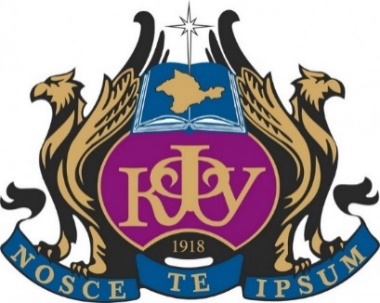 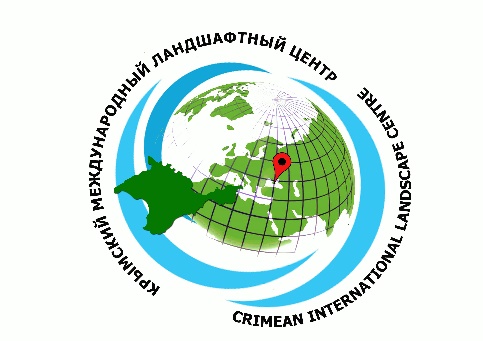 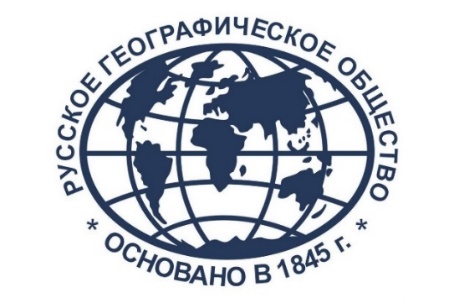 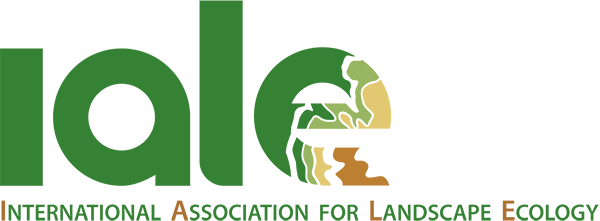 Председатель Воронин Игорь Николаевич, д.г.н., профессор, директор Таврической академии, Крымский федеральный университет имени В.И. ВернадскогоСопредседательФюрст Кристине, президент IALE, профессор (Prof. habil., Dr.) Института наук о Земле и географии, Галле-Виттенбергский университет имени Мартина ЛютераСопредседательПозаченюк Екатерина Анатольевна, д.г.н., профессор, зав. кафедрой физической географии, океанологии и ландшафтоведения, директор Крымского международного ландшафтного центра, Крымский федеральный университет имени В.И. ВернадскогоЗаместительпредседателяВахрушев Борис Александрович, д.г.н., профессор, декан географического факультета, зав. кафедрой землеведения и геоморфологии, Таврическая академия, Крымский федеральный университет имени В.И. ВернадскогоЗаместительпредседателяГорбунов Роман Вячеславович, к.г.н., врио директора, Карадагская научная станция имени Т.И.Вяземского – природный заповедник РАНСекретарь конференцииПетлюкова Екатерина Александровна, асп., ст. лаб. кафедры физической географии, океанологии и ландшафтоведения, Таврическая академия, Крымский федеральный университет имени В.И. ВернадскогоТехнический секретарьТабунщик Владимир Александрович, асп., ст. лаб. кафедры физической географии, океанологии и ландшафтоведения, Таврическая академия, Крымский федеральный университет имени В.И. ВернадскогоЧлены оргкомитетаРайко Гнято, д.г.н., профессор, председатель Географического общества Республики Сербской, профессор кафедры региональной географии, Баня-Лукский университетГантумур Самбуу, к.г.н., профессор кафедры нефти и бурения, Монгольский государственный университет науки и технологииВэй Ма, профессор кафедры водно-химического режима и опреснения, Школа химии, Даляньский технологический университетГрищенкова Наталья Дмитриевна, к.г.н., доцент кафедры географической экологии, старший научный сотрудник научно-исследовательской лаборатории озероведения, Белорусский государственный университет, Сударенков Валерий Васильевич, полномочный представитель России в ПАСЕ по проблеме «Сохранение и использование ландшафтного потенциала России»Волкова Ирина Игоревна, к.г.н., доцент, Институт природопользования, территориального развития и градостроительства, Балтийский федеральный университет имени Иммануила КантаЕргина Елена Ивановна, д.г.н., профессор, профессор кафедры физической географии, океанологии и ландшафтоведения, Таврическая академия, Крымский федеральный университет имени В.И. ВернадскогоПасынкова Лариса Алексеевна, к.г.н., доцент, доцент кафедры физической географии, океанологии и ландшафтоведения, Таврическая академия, Крымский федеральный университет имени В.И. ВернадскогоСкребец Григорий Николаевич, к.г.н., доцент, доцент кафедры физической географии, океанологии и ландшафтоведения, Таврическая академия, Крымский федеральный университет имени В.И. ВернадскогоМихайлов Владислав Анатольевич, к.г.н., доцент кафедры физической географии, океанологии и ландшафтоведения, Таврическая академия, Крымский федеральный университет имени В.И. ВернадскогоМирошниченко Ирина Алексеевна, ст. преп. кафедры физической географии, океанологии и ландшафтоведения, Таврическая академия, Крымский федеральный университет имени В.И. ВернадскогоПенно Мария Владимировна, ст. преп. кафедры физической географии, океанологии и ландшафтоведения, Таврическая академия, Крымский федеральный университет имени В.И. ВернадскогоКудрянь Елена Анатольевна, ст. преп. кафедры физической географии, океанологии и ландшафтоведения, Таврическая академия, Крымский федеральный университет имени В.И. ВернадскогоКалинчук Ирина Васильевна, асс. кафедры физической географии, океанологии и ландшафтоведения, Таврическая академия, Крымский федеральный университет имени В.И. ВернадскогоКриворог Елена Геннадиевна, ст. лаб. кафедры физической географии, океанологии и ландшафтоведения, Таврическая академия, Крымский федеральный университет имени В.И. ВернадскогоПредседатель Позаченюк Екатерина Анатольевна, д.г.н., профессор, зав. кафедрой физической географии, океанологии и ландшафтоведения, директор Крымского международного ландшафтного центра, Крымский федеральный университет имени В.И. ВернадскогоЧлены программногокомитетаДьяконов Кирилл Николаевич, чл.-корр. РАН, д.г.н., профессор, заведующий кафедрой физической географии и ландшафтоведения, Московский государственный университет им. М.В. ЛомоносоваКочуров Борис Иванович, д.г.н., профессор, в.н.с. отдела физической географии и проблем природопользования, Институт географии РАН.Хорошев Александр Владимирович, д.г.н., доцент, доцент кафедры физической географии и ландшафтоведения, Московский государственный университет им. М.В. ЛомоносоваПлохих Роман Вячеславович, д.г.н., доцент, профессор кафедры рекреационной географии и туризма, Казахский национальный университет им. аль-ФарабиНизовцев Вячеслав Алексеевич, к.г.н., в.н.с. кафедры физической географии и ландшафтоведения, Московский государственный университет им. М.В. Ломоносова Линник Виталий Григорьевич, д.г.н., гл.н.с. лаборатории эволюционной биогеохимии и геоэкологии, Институт геохимии и аналитической химии им. В.И. Вернадского РАНЛисецкий Федор Николаевич, д.г.н., профессор, директор Федерально-регионального центра аэрокосмического и наземного мониторинга объектов и природных ресурсов, Белгородский государственный университетСивков Вадим Валерьевич к.г-м.н., директор Атлантического отделения, Институт океанологии им. П. П. Ширшова РАНСеменов Юрий Михайлович, д.г.н., профессор, гл.н.с. лаборатории физической географии и биогеографии, Институт географии им. В.Б. Сочавы СО РАНИвашкина Ирина Вадимовна, к.г.н., начальник сектора мастерской «Охрана окружающей среды», НПО «Экология», Институт Генплана МосквыСтарожилов Валерий Титович, д.г.н., профессор, научный руководитель Тихоокеанского международного ландшафтного центра, Дальневосточный федеральный университетГанзей Кирилл Сергеевич, к.г.н., заместитель директора, Тихоокеанский институт географии Дальневосточного отделения РАНБоков Владимир Александрович, д.г.н., профессор, в.н.с. отдела ноосферологии, Научно-образовательный центр ноосферологии и устойчивого ноосферного развития, Крымский федеральный университет имени В.И. ВернадскогоЧерных Дмитрий Владимирович, д.г.н., гл.н.с. лаборатории ландшафтно-водноэкологических исследований и природопользования, Институт водных и экологических проблем СО РАНФамилияИмя ОтчествоСтрана, городОрганизация (полное официальное название)ДолжностьУченая степеньУченое званиеНазвание докладаНаправление работы конференцииФорма участия (очное, заочное)E-mailТелефонПочтовый адрес